SW No.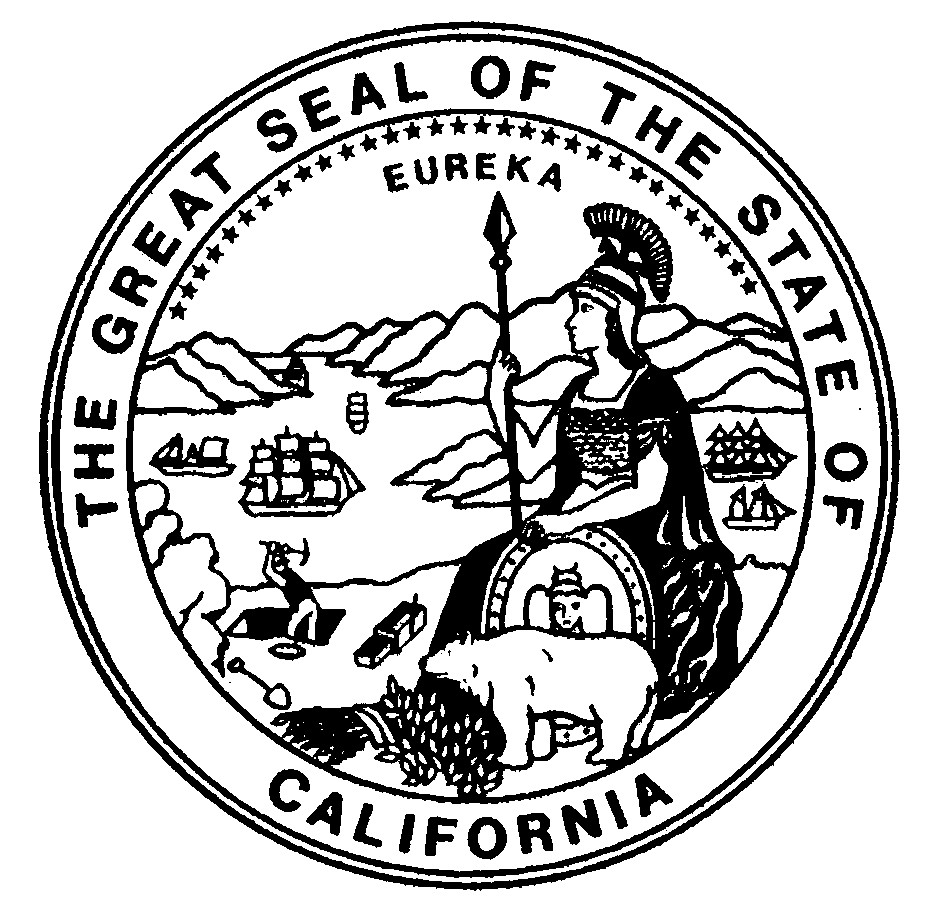 STATE OF CALIFORNIACOUNTY OF SHASTASEARCH WARRANTDUI/BUI Blood DrawThe People of the State of California	 To Any Peace Officer in the above County:The People of the State of California	 To Any Peace Officer in the above County:The People of the State of California	 To Any Peace Officer in the above County:The People of the State of California	 To Any Peace Officer in the above County:The People of the State of California	 To Any Peace Officer in the above County:The People of the State of California	 To Any Peace Officer in the above County:The People of the State of California	 To Any Peace Officer in the above County:Name of arrestee:Name of arrestee:Numerical identifier:Vehicle Code violation:     § 23152      § 23153       § 23140Vehicle Code violation:     § 23152      § 23153       § 23140Vehicle Code violation:     § 23152      § 23153       § 23140Vehicle Code violation:     § 23152      § 23153       § 23140Vehicle Code violation:     § 23152      § 23153       § 23140Vehicle Code violation:     § 23152      § 23153       § 23140Vehicle Code violation:     § 23152      § 23153       § 23140Harbors and Navigation Code violation:     § 655(b)      § 655(c)       § 655(d)       § 655(f)Harbors and Navigation Code violation:     § 655(b)      § 655(c)       § 655(d)       § 655(f)Harbors and Navigation Code violation:     § 655(b)      § 655(c)       § 655(d)       § 655(f)Harbors and Navigation Code violation:     § 655(b)      § 655(c)       § 655(d)       § 655(f)Harbors and Navigation Code violation:     § 655(b)      § 655(c)       § 655(d)       § 655(f)Harbors and Navigation Code violation:     § 655(b)      § 655(c)       § 655(d)       § 655(f)Harbors and Navigation Code violation:     § 655(b)      § 655(c)       § 655(d)       § 655(f)The affidavit below, which was sworn to and subscribed before me on this date, has established the following:	(1) At the date and time listed in the affidavit, the arrestee was lawfully arrested in the above county for the above 	offense(s) and the arrestee remains in custody.	(2) There is probable cause to believe that laboratory testing of a sample of the arrestee’s blood will produce relevant 	evidence as to arrestee’s guilt or innocence.Therefore, pursuant to Missouri v. McNeely 569 US 141 (2013), you are ordered to promptly obtain a sample of the arrestee’s blood and submit the sample to an approved laboratory for the purpose of determining its alcohol and/or drug content.  This sample shall be obtained in a medically approved manner by a person who is certified to draw blood.  Pursuant to Carleton v. Superior Court (1985) 170 Cal.App.3d 1182, 1192 [“to restrain a defendant, reasonable force may be necessary to properly withdraw a blood sample from an actively resisting defendant”], if the arrestee actively resists the execution of this warrant, and if officers have notified the arrestee that a warrant for this procedure has been issued, they may use reasonable force to obtain the evidence.The affidavit below, which was sworn to and subscribed before me on this date, has established the following:	(1) At the date and time listed in the affidavit, the arrestee was lawfully arrested in the above county for the above 	offense(s) and the arrestee remains in custody.	(2) There is probable cause to believe that laboratory testing of a sample of the arrestee’s blood will produce relevant 	evidence as to arrestee’s guilt or innocence.Therefore, pursuant to Missouri v. McNeely 569 US 141 (2013), you are ordered to promptly obtain a sample of the arrestee’s blood and submit the sample to an approved laboratory for the purpose of determining its alcohol and/or drug content.  This sample shall be obtained in a medically approved manner by a person who is certified to draw blood.  Pursuant to Carleton v. Superior Court (1985) 170 Cal.App.3d 1182, 1192 [“to restrain a defendant, reasonable force may be necessary to properly withdraw a blood sample from an actively resisting defendant”], if the arrestee actively resists the execution of this warrant, and if officers have notified the arrestee that a warrant for this procedure has been issued, they may use reasonable force to obtain the evidence.The affidavit below, which was sworn to and subscribed before me on this date, has established the following:	(1) At the date and time listed in the affidavit, the arrestee was lawfully arrested in the above county for the above 	offense(s) and the arrestee remains in custody.	(2) There is probable cause to believe that laboratory testing of a sample of the arrestee’s blood will produce relevant 	evidence as to arrestee’s guilt or innocence.Therefore, pursuant to Missouri v. McNeely 569 US 141 (2013), you are ordered to promptly obtain a sample of the arrestee’s blood and submit the sample to an approved laboratory for the purpose of determining its alcohol and/or drug content.  This sample shall be obtained in a medically approved manner by a person who is certified to draw blood.  Pursuant to Carleton v. Superior Court (1985) 170 Cal.App.3d 1182, 1192 [“to restrain a defendant, reasonable force may be necessary to properly withdraw a blood sample from an actively resisting defendant”], if the arrestee actively resists the execution of this warrant, and if officers have notified the arrestee that a warrant for this procedure has been issued, they may use reasonable force to obtain the evidence.The affidavit below, which was sworn to and subscribed before me on this date, has established the following:	(1) At the date and time listed in the affidavit, the arrestee was lawfully arrested in the above county for the above 	offense(s) and the arrestee remains in custody.	(2) There is probable cause to believe that laboratory testing of a sample of the arrestee’s blood will produce relevant 	evidence as to arrestee’s guilt or innocence.Therefore, pursuant to Missouri v. McNeely 569 US 141 (2013), you are ordered to promptly obtain a sample of the arrestee’s blood and submit the sample to an approved laboratory for the purpose of determining its alcohol and/or drug content.  This sample shall be obtained in a medically approved manner by a person who is certified to draw blood.  Pursuant to Carleton v. Superior Court (1985) 170 Cal.App.3d 1182, 1192 [“to restrain a defendant, reasonable force may be necessary to properly withdraw a blood sample from an actively resisting defendant”], if the arrestee actively resists the execution of this warrant, and if officers have notified the arrestee that a warrant for this procedure has been issued, they may use reasonable force to obtain the evidence.The affidavit below, which was sworn to and subscribed before me on this date, has established the following:	(1) At the date and time listed in the affidavit, the arrestee was lawfully arrested in the above county for the above 	offense(s) and the arrestee remains in custody.	(2) There is probable cause to believe that laboratory testing of a sample of the arrestee’s blood will produce relevant 	evidence as to arrestee’s guilt or innocence.Therefore, pursuant to Missouri v. McNeely 569 US 141 (2013), you are ordered to promptly obtain a sample of the arrestee’s blood and submit the sample to an approved laboratory for the purpose of determining its alcohol and/or drug content.  This sample shall be obtained in a medically approved manner by a person who is certified to draw blood.  Pursuant to Carleton v. Superior Court (1985) 170 Cal.App.3d 1182, 1192 [“to restrain a defendant, reasonable force may be necessary to properly withdraw a blood sample from an actively resisting defendant”], if the arrestee actively resists the execution of this warrant, and if officers have notified the arrestee that a warrant for this procedure has been issued, they may use reasonable force to obtain the evidence.The affidavit below, which was sworn to and subscribed before me on this date, has established the following:	(1) At the date and time listed in the affidavit, the arrestee was lawfully arrested in the above county for the above 	offense(s) and the arrestee remains in custody.	(2) There is probable cause to believe that laboratory testing of a sample of the arrestee’s blood will produce relevant 	evidence as to arrestee’s guilt or innocence.Therefore, pursuant to Missouri v. McNeely 569 US 141 (2013), you are ordered to promptly obtain a sample of the arrestee’s blood and submit the sample to an approved laboratory for the purpose of determining its alcohol and/or drug content.  This sample shall be obtained in a medically approved manner by a person who is certified to draw blood.  Pursuant to Carleton v. Superior Court (1985) 170 Cal.App.3d 1182, 1192 [“to restrain a defendant, reasonable force may be necessary to properly withdraw a blood sample from an actively resisting defendant”], if the arrestee actively resists the execution of this warrant, and if officers have notified the arrestee that a warrant for this procedure has been issued, they may use reasonable force to obtain the evidence.The affidavit below, which was sworn to and subscribed before me on this date, has established the following:	(1) At the date and time listed in the affidavit, the arrestee was lawfully arrested in the above county for the above 	offense(s) and the arrestee remains in custody.	(2) There is probable cause to believe that laboratory testing of a sample of the arrestee’s blood will produce relevant 	evidence as to arrestee’s guilt or innocence.Therefore, pursuant to Missouri v. McNeely 569 US 141 (2013), you are ordered to promptly obtain a sample of the arrestee’s blood and submit the sample to an approved laboratory for the purpose of determining its alcohol and/or drug content.  This sample shall be obtained in a medically approved manner by a person who is certified to draw blood.  Pursuant to Carleton v. Superior Court (1985) 170 Cal.App.3d 1182, 1192 [“to restrain a defendant, reasonable force may be necessary to properly withdraw a blood sample from an actively resisting defendant”], if the arrestee actively resists the execution of this warrant, and if officers have notified the arrestee that a warrant for this procedure has been issued, they may use reasonable force to obtain the evidence.1.I,, am a peace officer, employed by, am a peace officer, employed by, am a peace officer, employed by, am a peace officer, employed by, am a peace officer, employed by, am a peace officer, employed by, am a peace officer, employed by, am a peace officer, employed by, am a peace officer, employed by, am a peace officer, employed by, am a peace officer, employed by, am a peace officer, employed by, am a peace officer, employed by, am a peace officer, employed by, am a peace officer, employed by...............2.3.OnOnOn at  at  at in Shasta County, I observed the following:in Shasta County, I observed the following:in Shasta County, I observed the following:in Shasta County, I observed the following:in Shasta County, I observed the following:in Shasta County, I observed the following:4. I observed	 Officer/Deputy  I observed	 Officer/Deputy  I observed	 Officer/Deputy  I observed	 Officer/Deputy  I observed	 Officer/Deputy  I observed	 Officer/Deputy  I observed	 Officer/Deputy  I observed	 Officer/Deputy  I observed	 Officer/Deputy  I observed	 Officer/Deputy  I observed	 Officer/Deputy  I observed	 Officer/Deputy advised me he/she observedadvised me he/she observedadvised me he/she observed A witness advised me he/she observed A witness advised me he/she observed A witness advised me he/she observed A witness advised me he/she observed A witness advised me he/she observed A witness advised me he/she observed A witness advised me he/she observed A witness advised me he/she observed A witness advised me he/she observed A witness advised me he/she observed A witness advised me he/she observed A witness advised me he/she observed A witness advised me he/she observed A witness advised me he/she observed A witness advised me he/she observed A witness advised me he/she observed A witness advised me he/she observed A witness advised me he/she observed A witness advised me he/she observed A witness advised me he/she observed A witness advised me he/she observed A witness advised me he/she observed A witness advised me he/she observed A witness advised me he/she observed A witness advised me he/she observed A witness advised me he/she observed:: driving,   operating,    stopped,    outside of vehicle, driving,   operating,    stopped,    outside of vehicle, driving,   operating,    stopped,    outside of vehicle, driving,   operating,    stopped,    outside of vehicle, driving,   operating,    stopped,    outside of vehicle, driving,   operating,    stopped,    outside of vehicle, driving,   operating,    stopped,    outside of vehicle, at the scene of a traffic or vessel collision,    other: at the scene of a traffic or vessel collision,    other: at the scene of a traffic or vessel collision,    other: at the scene of a traffic or vessel collision,    other: at the scene of a traffic or vessel collision,    other: at the scene of a traffic or vessel collision,    other: at the scene of a traffic or vessel collision,    other:atatatat.......5.While driven or operated by While driven or operated by While driven or operated by While driven or operated by While driven or operated by While driven or operated by While driven or operated by While driven or operated by While driven or operated by , the vehicle or vessel was  speeding, , the vehicle or vessel was  speeding, , the vehicle or vessel was  speeding, , the vehicle or vessel was  speeding, , the vehicle or vessel was  speeding, , the vehicle or vessel was  speeding, , the vehicle or vessel was  speeding,  weaving,   traveling slowly,   straddling lanes,   involved in non-injury traffic or vessel collision,   determined (pursuant to an investigation) to be the proximate cause of a traffic or vessel collision which caused injury to a person other than the arrestee,   other/additional information:  weaving,   traveling slowly,   straddling lanes,   involved in non-injury traffic or vessel collision,   determined (pursuant to an investigation) to be the proximate cause of a traffic or vessel collision which caused injury to a person other than the arrestee,   other/additional information:  weaving,   traveling slowly,   straddling lanes,   involved in non-injury traffic or vessel collision,   determined (pursuant to an investigation) to be the proximate cause of a traffic or vessel collision which caused injury to a person other than the arrestee,   other/additional information:  weaving,   traveling slowly,   straddling lanes,   involved in non-injury traffic or vessel collision,   determined (pursuant to an investigation) to be the proximate cause of a traffic or vessel collision which caused injury to a person other than the arrestee,   other/additional information:  weaving,   traveling slowly,   straddling lanes,   involved in non-injury traffic or vessel collision,   determined (pursuant to an investigation) to be the proximate cause of a traffic or vessel collision which caused injury to a person other than the arrestee,   other/additional information:  weaving,   traveling slowly,   straddling lanes,   involved in non-injury traffic or vessel collision,   determined (pursuant to an investigation) to be the proximate cause of a traffic or vessel collision which caused injury to a person other than the arrestee,   other/additional information:  weaving,   traveling slowly,   straddling lanes,   involved in non-injury traffic or vessel collision,   determined (pursuant to an investigation) to be the proximate cause of a traffic or vessel collision which caused injury to a person other than the arrestee,   other/additional information:  weaving,   traveling slowly,   straddling lanes,   involved in non-injury traffic or vessel collision,   determined (pursuant to an investigation) to be the proximate cause of a traffic or vessel collision which caused injury to a person other than the arrestee,   other/additional information:  weaving,   traveling slowly,   straddling lanes,   involved in non-injury traffic or vessel collision,   determined (pursuant to an investigation) to be the proximate cause of a traffic or vessel collision which caused injury to a person other than the arrestee,   other/additional information:  weaving,   traveling slowly,   straddling lanes,   involved in non-injury traffic or vessel collision,   determined (pursuant to an investigation) to be the proximate cause of a traffic or vessel collision which caused injury to a person other than the arrestee,   other/additional information:  weaving,   traveling slowly,   straddling lanes,   involved in non-injury traffic or vessel collision,   determined (pursuant to an investigation) to be the proximate cause of a traffic or vessel collision which caused injury to a person other than the arrestee,   other/additional information:  weaving,   traveling slowly,   straddling lanes,   involved in non-injury traffic or vessel collision,   determined (pursuant to an investigation) to be the proximate cause of a traffic or vessel collision which caused injury to a person other than the arrestee,   other/additional information:  weaving,   traveling slowly,   straddling lanes,   involved in non-injury traffic or vessel collision,   determined (pursuant to an investigation) to be the proximate cause of a traffic or vessel collision which caused injury to a person other than the arrestee,   other/additional information:  weaving,   traveling slowly,   straddling lanes,   involved in non-injury traffic or vessel collision,   determined (pursuant to an investigation) to be the proximate cause of a traffic or vessel collision which caused injury to a person other than the arrestee,   other/additional information:  weaving,   traveling slowly,   straddling lanes,   involved in non-injury traffic or vessel collision,   determined (pursuant to an investigation) to be the proximate cause of a traffic or vessel collision which caused injury to a person other than the arrestee,   other/additional information:  weaving,   traveling slowly,   straddling lanes,   involved in non-injury traffic or vessel collision,   determined (pursuant to an investigation) to be the proximate cause of a traffic or vessel collision which caused injury to a person other than the arrestee,   other/additional information:  weaving,   traveling slowly,   straddling lanes,   involved in non-injury traffic or vessel collision,   determined (pursuant to an investigation) to be the proximate cause of a traffic or vessel collision which caused injury to a person other than the arrestee,   other/additional information:  weaving,   traveling slowly,   straddling lanes,   involved in non-injury traffic or vessel collision,   determined (pursuant to an investigation) to be the proximate cause of a traffic or vessel collision which caused injury to a person other than the arrestee,   other/additional information:  weaving,   traveling slowly,   straddling lanes,   involved in non-injury traffic or vessel collision,   determined (pursuant to an investigation) to be the proximate cause of a traffic or vessel collision which caused injury to a person other than the arrestee,   other/additional information:  weaving,   traveling slowly,   straddling lanes,   involved in non-injury traffic or vessel collision,   determined (pursuant to an investigation) to be the proximate cause of a traffic or vessel collision which caused injury to a person other than the arrestee,   other/additional information:  weaving,   traveling slowly,   straddling lanes,   involved in non-injury traffic or vessel collision,   determined (pursuant to an investigation) to be the proximate cause of a traffic or vessel collision which caused injury to a person other than the arrestee,   other/additional information:  weaving,   traveling slowly,   straddling lanes,   involved in non-injury traffic or vessel collision,   determined (pursuant to an investigation) to be the proximate cause of a traffic or vessel collision which caused injury to a person other than the arrestee,   other/additional information:  weaving,   traveling slowly,   straddling lanes,   involved in non-injury traffic or vessel collision,   determined (pursuant to an investigation) to be the proximate cause of a traffic or vessel collision which caused injury to a person other than the arrestee,   other/additional information:  weaving,   traveling slowly,   straddling lanes,   involved in non-injury traffic or vessel collision,   determined (pursuant to an investigation) to be the proximate cause of a traffic or vessel collision which caused injury to a person other than the arrestee,   other/additional information:  weaving,   traveling slowly,   straddling lanes,   involved in non-injury traffic or vessel collision,   determined (pursuant to an investigation) to be the proximate cause of a traffic or vessel collision which caused injury to a person other than the arrestee,   other/additional information:  weaving,   traveling slowly,   straddling lanes,   involved in non-injury traffic or vessel collision,   determined (pursuant to an investigation) to be the proximate cause of a traffic or vessel collision which caused injury to a person other than the arrestee,   other/additional information: 6.I  stopped the vehicle or vessel and/or  contactedI  stopped the vehicle or vessel and/or  contactedI  stopped the vehicle or vessel and/or  contactedI  stopped the vehicle or vessel and/or  contactedI  stopped the vehicle or vessel and/or  contactedI  stopped the vehicle or vessel and/or  contactedI  stopped the vehicle or vessel and/or  contactedI  stopped the vehicle or vessel and/or  contactedI  stopped the vehicle or vessel and/or  contactedI  stopped the vehicle or vessel and/or  contactedI  stopped the vehicle or vessel and/or  contactedI  stopped the vehicle or vessel and/or  contactedI  stopped the vehicle or vessel and/or  contactedI  stopped the vehicle or vessel and/or  contactedI  stopped the vehicle or vessel and/or  contactedI  stopped the vehicle or vessel and/or  contactedand noticed the followingand noticed the followingobjective symptoms or learned the following facts providing probable cause of operating a vessel or of driving under theobjective symptoms or learned the following facts providing probable cause of operating a vessel or of driving under theobjective symptoms or learned the following facts providing probable cause of operating a vessel or of driving under theobjective symptoms or learned the following facts providing probable cause of operating a vessel or of driving under theobjective symptoms or learned the following facts providing probable cause of operating a vessel or of driving under theobjective symptoms or learned the following facts providing probable cause of operating a vessel or of driving under theobjective symptoms or learned the following facts providing probable cause of operating a vessel or of driving under theobjective symptoms or learned the following facts providing probable cause of operating a vessel or of driving under theobjective symptoms or learned the following facts providing probable cause of operating a vessel or of driving under theobjective symptoms or learned the following facts providing probable cause of operating a vessel or of driving under theobjective symptoms or learned the following facts providing probable cause of operating a vessel or of driving under theobjective symptoms or learned the following facts providing probable cause of operating a vessel or of driving under theobjective symptoms or learned the following facts providing probable cause of operating a vessel or of driving under theobjective symptoms or learned the following facts providing probable cause of operating a vessel or of driving under theobjective symptoms or learned the following facts providing probable cause of operating a vessel or of driving under theobjective symptoms or learned the following facts providing probable cause of operating a vessel or of driving under theobjective symptoms or learned the following facts providing probable cause of operating a vessel or of driving under theobjective symptoms or learned the following facts providing probable cause of operating a vessel or of driving under theobjective symptoms or learned the following facts providing probable cause of operating a vessel or of driving under theobjective symptoms or learned the following facts providing probable cause of operating a vessel or of driving under theobjective symptoms or learned the following facts providing probable cause of operating a vessel or of driving under theobjective symptoms or learned the following facts providing probable cause of operating a vessel or of driving under theobjective symptoms or learned the following facts providing probable cause of operating a vessel or of driving under theobjective symptoms or learned the following facts providing probable cause of operating a vessel or of driving under theobjective symptoms or learned the following facts providing probable cause of operating a vessel or of driving under theobjective symptoms or learned the following facts providing probable cause of operating a vessel or of driving under theinfluence exhibited byinfluence exhibited byinfluence exhibited byinfluence exhibited byinfluence exhibited byinfluence exhibited byinfluence exhibited by::::::::Difficulty with vehicle or vessel controlsDifficulty with vehicle or vessel controlsDifficulty with vehicle or vessel controlsDifficulty with vehicle or vessel controlsDifficulty with vehicle or vessel controlsDifficulty with vehicle or vessel controlsDifficulty with vehicle or vessel controlsDifficulty with vehicle or vessel controlsDifficulty with vehicle or vessel controlsDifficulty with vehicle or vessel controlsDifficulty with vehicle or vessel controlsDifficulty with vehicle or vessel controlsDifficulty with vehicle or vessel controlsDifficulty with vehicle or vessel controlsDifficulty with vehicle or vessel controlsDifficulty with vehicle or vessel controlsDifficulty with vehicle or vessel controlsDifficulty with vehicle or vessel controlsDifficulty with vehicle or vessel controlsDifficulty with vehicle or vessel controlsDifficulty with vehicle or vessel controlsDifficulty with vehicle or vessel controlsDifficulty with vehicle or vessel controlsDifficulty with vehicle or vessel controlsFumbling with documentsFumbling with documentsFumbling with documentsFumbling with documentsFumbling with documentsFumbling with documentsFumbling with documentsFumbling with documentsFumbling with documentsFumbling with documentsFumbling with documentsFumbling with documentsFumbling with documentsFumbling with documentsFumbling with documentsFumbling with documentsFumbling with documentsFumbling with documentsFumbling with documentsFumbling with documentsFumbling with documentsFumbling with documentsFumbling with documentsFumbling with documentsSlurred speech,  Slow speech,  Rapid speech,  Other speechSlurred speech,  Slow speech,  Rapid speech,  Other speechSlurred speech,  Slow speech,  Rapid speech,  Other speechSlurred speech,  Slow speech,  Rapid speech,  Other speechSlurred speech,  Slow speech,  Rapid speech,  Other speechSlurred speech,  Slow speech,  Rapid speech,  Other speechSlurred speech,  Slow speech,  Rapid speech,  Other speechSlurred speech,  Slow speech,  Rapid speech,  Other speechSlurred speech,  Slow speech,  Rapid speech,  Other speechSlurred speech,  Slow speech,  Rapid speech,  Other speechSlurred speech,  Slow speech,  Rapid speech,  Other speechSlurred speech,  Slow speech,  Rapid speech,  Other speechSlurred speech,  Slow speech,  Rapid speech,  Other speechSlurred speech,  Slow speech,  Rapid speech,  Other speechSlurred speech,  Slow speech,  Rapid speech,  Other speechSlurred speech,  Slow speech,  Rapid speech,  Other speechSlurred speech,  Slow speech,  Rapid speech,  Other speechSlurred speech,  Slow speech,  Rapid speech,  Other speechSlurred speech,  Slow speech,  Rapid speech,  Other speechReddened eyes,  Watery eyes,  Dilated pupils,  Constricted pupilsReddened eyes,  Watery eyes,  Dilated pupils,  Constricted pupilsReddened eyes,  Watery eyes,  Dilated pupils,  Constricted pupilsReddened eyes,  Watery eyes,  Dilated pupils,  Constricted pupilsReddened eyes,  Watery eyes,  Dilated pupils,  Constricted pupilsReddened eyes,  Watery eyes,  Dilated pupils,  Constricted pupilsReddened eyes,  Watery eyes,  Dilated pupils,  Constricted pupilsReddened eyes,  Watery eyes,  Dilated pupils,  Constricted pupilsReddened eyes,  Watery eyes,  Dilated pupils,  Constricted pupilsReddened eyes,  Watery eyes,  Dilated pupils,  Constricted pupilsReddened eyes,  Watery eyes,  Dilated pupils,  Constricted pupilsReddened eyes,  Watery eyes,  Dilated pupils,  Constricted pupilsReddened eyes,  Watery eyes,  Dilated pupils,  Constricted pupilsReddened eyes,  Watery eyes,  Dilated pupils,  Constricted pupilsReddened eyes,  Watery eyes,  Dilated pupils,  Constricted pupilsReddened eyes,  Watery eyes,  Dilated pupils,  Constricted pupilsReddened eyes,  Watery eyes,  Dilated pupils,  Constricted pupilsReddened eyes,  Watery eyes,  Dilated pupils,  Constricted pupilsReddened eyes,  Watery eyes,  Dilated pupils,  Constricted pupilsReddened eyes,  Watery eyes,  Dilated pupils,  Constricted pupilsReddened eyes,  Watery eyes,  Dilated pupils,  Constricted pupilsReddened eyes,  Watery eyes,  Dilated pupils,  Constricted pupilsReddened eyes,  Watery eyes,  Dilated pupils,  Constricted pupilsReddened eyes,  Watery eyes,  Dilated pupils,  Constricted pupilsOdor of an alcoholic beverage emanating from the arresteeOdor of an alcoholic beverage emanating from the arresteeOdor of an alcoholic beverage emanating from the arresteeOdor of an alcoholic beverage emanating from the arresteeOdor of an alcoholic beverage emanating from the arresteeOdor of an alcoholic beverage emanating from the arresteeOdor of an alcoholic beverage emanating from the arresteeOdor of an alcoholic beverage emanating from the arresteeOdor of an alcoholic beverage emanating from the arresteeOdor of an alcoholic beverage emanating from the arresteeOdor of an alcoholic beverage emanating from the arresteeOdor of an alcoholic beverage emanating from the arresteeOdor of an alcoholic beverage emanating from the arresteeOdor of an alcoholic beverage emanating from the arresteeOdor of an alcoholic beverage emanating from the arresteeOdor of an alcoholic beverage emanating from the arresteeOdor of an alcoholic beverage emanating from the arresteeOdor of an alcoholic beverage emanating from the arresteeOdor of an alcoholic beverage emanating from the arresteeOdor of an alcoholic beverage emanating from the arresteeOdor of an alcoholic beverage emanating from the arresteeOdor of an alcoholic beverage emanating from the arresteeOdor of an alcoholic beverage emanating from the arresteeOdor of an alcoholic beverage emanating from the arresteeUnsteadyUnsteadyUnsteadyUnsteadyUnsteadyUnsteadyUnsteadyUnsteadyUnsteadyUnsteadyUnsteadyUnsteadyUnsteadyUnsteadyUnsteadyUnsteadyUnsteadyUnsteadyUnsteadyUnsteadyUnsteadyUnsteadyUnsteadyUnsteadyAdmitted consuming alcoholAdmitted consuming alcoholAdmitted consuming alcoholAdmitted consuming alcoholAdmitted consuming alcoholAdmitted consuming alcoholAdmitted consuming alcoholAdmitted consuming alcoholAdmitted consuming alcoholAdmitted consuming alcoholAdmitted consuming alcoholAdmitted consuming alcoholAdmitted consuming alcoholAdmitted consuming alcoholAdmitted consuming alcoholAdmitted consuming alcoholAdmitted consuming alcoholAdmitted consuming alcoholAdmitted consuming alcoholAdmitted consuming alcoholAdmitted consuming alcoholAdmitted consuming alcoholAdmitted consuming alcoholAdmitted consuming alcoholAdmitted consuming drugsAdmitted consuming drugsAdmitted consuming drugsAdmitted consuming drugsAdmitted consuming drugsAdmitted consuming drugsAdmitted consuming drugsAdmitted consuming drugsAdmitted consuming drugsAdmitted consuming drugsAdmitted consuming drugsAdmitted consuming drugsAdmitted consuming drugsAdmitted consuming drugsAdmitted consuming drugsAdmitted consuming drugsAdmitted consuming drugsAdmitted consuming drugsAdmitted consuming drugsAdmitted consuming drugsAdmitted consuming drugsAdmitted consuming drugsAdmitted consuming drugsAdmitted consuming drugsFailed to perform field sobriety tests (FSTs) as directed, list FSTs:Failed to perform field sobriety tests (FSTs) as directed, list FSTs:Failed to perform field sobriety tests (FSTs) as directed, list FSTs:Failed to perform field sobriety tests (FSTs) as directed, list FSTs:Failed to perform field sobriety tests (FSTs) as directed, list FSTs:Failed to perform field sobriety tests (FSTs) as directed, list FSTs:Failed to perform field sobriety tests (FSTs) as directed, list FSTs:Failed to perform field sobriety tests (FSTs) as directed, list FSTs:Failed to perform field sobriety tests (FSTs) as directed, list FSTs:Failed to perform field sobriety tests (FSTs) as directed, list FSTs:Failed to perform field sobriety tests (FSTs) as directed, list FSTs:Failed to perform field sobriety tests (FSTs) as directed, list FSTs:Failed to perform field sobriety tests (FSTs) as directed, list FSTs:Failed to perform field sobriety tests (FSTs) as directed, list FSTs:Failed to perform field sobriety tests (FSTs) as directed, list FSTs:Failed to perform field sobriety tests (FSTs) as directed, list FSTs:Failed to perform field sobriety tests (FSTs) as directed, list FSTs:Failed to perform field sobriety tests (FSTs) as directed, list FSTs:Failed to perform field sobriety tests (FSTs) as directed, list FSTs:Failed to perform field sobriety tests (FSTs) as directed, list FSTs:Failed to perform field sobriety tests (FSTs) as directed, list FSTs:Failed to perform field sobriety tests (FSTs) as directed, list FSTs:Failed to perform field sobriety tests (FSTs) as directed, list FSTs:Failed to perform field sobriety tests (FSTs) as directed, list FSTs:Refused to perform field sobriety testsRefused to perform field sobriety testsRefused to perform field sobriety testsRefused to perform field sobriety testsRefused to perform field sobriety testsRefused to perform field sobriety testsRefused to perform field sobriety testsRefused to perform field sobriety testsRefused to perform field sobriety testsRefused to perform field sobriety testsRefused to perform field sobriety testsRefused to perform field sobriety testsRefused to perform field sobriety testsRefused to perform field sobriety testsRefused to perform field sobriety testsRefused to perform field sobriety testsRefused to perform field sobriety testsRefused to perform field sobriety testsRefused to perform field sobriety testsRefused to perform field sobriety testsRefused to perform field sobriety testsRefused to perform field sobriety testsRefused to perform field sobriety testsRefused to perform field sobriety testsBAC measuredBAC measuredBAC measuredBAC measured[%] on preliminary alcohol screening test (PAS) or Portable Evidentiary Breath Test (PEBT)[%] on preliminary alcohol screening test (PAS) or Portable Evidentiary Breath Test (PEBT)[%] on preliminary alcohol screening test (PAS) or Portable Evidentiary Breath Test (PEBT)[%] on preliminary alcohol screening test (PAS) or Portable Evidentiary Breath Test (PEBT)[%] on preliminary alcohol screening test (PAS) or Portable Evidentiary Breath Test (PEBT)[%] on preliminary alcohol screening test (PAS) or Portable Evidentiary Breath Test (PEBT)[%] on preliminary alcohol screening test (PAS) or Portable Evidentiary Breath Test (PEBT)[%] on preliminary alcohol screening test (PAS) or Portable Evidentiary Breath Test (PEBT)[%] on preliminary alcohol screening test (PAS) or Portable Evidentiary Breath Test (PEBT)[%] on preliminary alcohol screening test (PAS) or Portable Evidentiary Breath Test (PEBT)[%] on preliminary alcohol screening test (PAS) or Portable Evidentiary Breath Test (PEBT)[%] on preliminary alcohol screening test (PAS) or Portable Evidentiary Breath Test (PEBT)[%] on preliminary alcohol screening test (PAS) or Portable Evidentiary Breath Test (PEBT)[%] on preliminary alcohol screening test (PAS) or Portable Evidentiary Breath Test (PEBT)[%] on preliminary alcohol screening test (PAS) or Portable Evidentiary Breath Test (PEBT)[%] on preliminary alcohol screening test (PAS) or Portable Evidentiary Breath Test (PEBT)Refused PAS or PEBTRefused PAS or PEBTRefused PAS or PEBTRefused PAS or PEBTRefused PAS or PEBTRefused PAS or PEBTRefused PAS or PEBTRefused PAS or PEBTRefused PAS or PEBTRefused PAS or PEBTRefused PAS or PEBTRefused PAS or PEBTRefused PAS or PEBTOther:Other:Other:Other:Other:Other:Other:Other:Other:Other:Other:Other:Other:7.is ais ais ais ais ais ais ais ais ais ais ais ais aand is now detained at                        and is now detained at                        and is now detained at                        and is now detained at                        and is now detained at                        and is now detained at                        and is now detained at                        and is now detained at                        ....8.CHOOSE ONE: Harbors and Navigation Code Section 655.1(b) requires a person arrested for operating a vessel, skis, aquaplane, or similar water device while under the influence of alcohol and/or drugs to provide a chemical test to determine the concentration and/or amount of impairing substance in his/her blood.  The arrestee refused required chemical testing pursuant to Harbors and Navigation Code Section 655.1(b) after being advised the officer has the authority to seek a search warrant compelling the arrested person to submit a blood sample pursuant to Penal Code 1524(a)(16).OR: Vehicle Code Section 23612 requires a person arrested for driving under the influence to provide a chemical test to determine the concentration and/or amount of impairing substance in his/her blood.  The arrestee refused required chemical testing pursuant to Vehicle Code Section 23612 after being read verbatim the chemical test admonishment located on the Department of Motor Vehicle Form DS 367.  The admonishment provided all relevant information required by Vehicle Code Section 23612.CHOOSE ONE: Harbors and Navigation Code Section 655.1(b) requires a person arrested for operating a vessel, skis, aquaplane, or similar water device while under the influence of alcohol and/or drugs to provide a chemical test to determine the concentration and/or amount of impairing substance in his/her blood.  The arrestee refused required chemical testing pursuant to Harbors and Navigation Code Section 655.1(b) after being advised the officer has the authority to seek a search warrant compelling the arrested person to submit a blood sample pursuant to Penal Code 1524(a)(16).OR: Vehicle Code Section 23612 requires a person arrested for driving under the influence to provide a chemical test to determine the concentration and/or amount of impairing substance in his/her blood.  The arrestee refused required chemical testing pursuant to Vehicle Code Section 23612 after being read verbatim the chemical test admonishment located on the Department of Motor Vehicle Form DS 367.  The admonishment provided all relevant information required by Vehicle Code Section 23612.9.Based on my training and experience, I know alcohol and other drugs which may impair driving or vessel operation can be found in the blood stream.  I also know drugs and alcohol dissipate in the blood stream over time.  Furthermore, I know the arrestee’s blood may provide evidence which will show the concentration and/or amount of impairing substance in his/her blood, and this evidence is essential in proving the crime of Vehicle Code Section  23153,  23152,  23140 or Harbors and Navigation Code Section  655(b),  655(c),  655(d),  655(f).  I submit the requested blood sample as clearly necessary for analysis for evidentiary purposes.  The sample will be withdrawn by medically qualified personnel pursuant to Vehicle Code Section 23158 or Penal Code Section 1524(16)(A)(iii) and submitted to the crime laboratory for analysis utilizing established scientific methods.Based on my training and experience, I know alcohol and other drugs which may impair driving or vessel operation can be found in the blood stream.  I also know drugs and alcohol dissipate in the blood stream over time.  Furthermore, I know the arrestee’s blood may provide evidence which will show the concentration and/or amount of impairing substance in his/her blood, and this evidence is essential in proving the crime of Vehicle Code Section  23153,  23152,  23140 or Harbors and Navigation Code Section  655(b),  655(c),  655(d),  655(f).  I submit the requested blood sample as clearly necessary for analysis for evidentiary purposes.  The sample will be withdrawn by medically qualified personnel pursuant to Vehicle Code Section 23158 or Penal Code Section 1524(16)(A)(iii) and submitted to the crime laboratory for analysis utilizing established scientific methods.10.10.Due to the transient nature of alcohol and drugs in the blood stream, I request the ability to immediately seize a sample of the arrestee’s blood in a medically approved manner for the purposes of preserving evidence.  Unless a blood sample is obtained promptly, dissipation of alcohol and/or drugs may result in the destruction of evidence.